Za čas od 31. 3. 2020 do 3. 4. 2020 – delo na daljavo NAR 6. planina   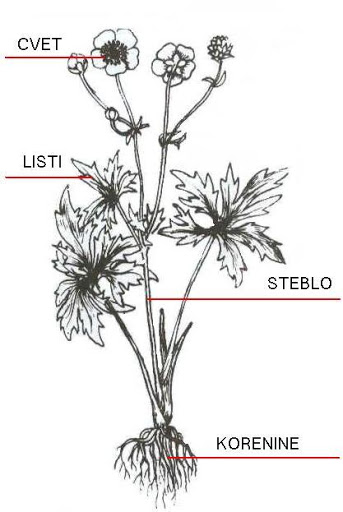 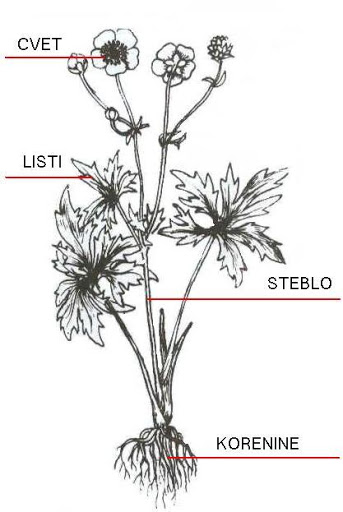 Tema  ZGRADBA STEBLA(Vso snov pišeš v zvezek naravoslovja, pri tem si pomagaš s »starim« učbenikom. Če ga nimaš pri sebi, si lahko pomagaš s spletno stranjo http://vedez.dzs.si/datoteke/nar6-5.pdf in računalnikom)Preberi snov v učbeniku od strani 76 do 77 in odgovori na vprašanja, reši naloge, nariši ipd….to kar narekuje vprašanje. Iz česa se razvije steblo rastline?Kakšne naloge ima steblo pri rastlini?Kakšna je razlika med temenskim in stranskim popkom stebla?Kje je skrit rastni vršiček stebla?Kako je zgrajeno steblo (v prerezu) pri enokaličnicah in kako pri dvokaličnicah? (nariši v zvezek)Kako imenujemo steblo, ki oleseni (vsa drevesa in grmi ga imajo)? Stebla, ki ne olesenijo imenujemo zelnata stebla. Naštej  3 rastline z zelnatimi stebli in tri rastline, katerih stebla olesenijo.Kakšna so stebla belušev in  rabarbare? Kaj misliš, zakaj?Odpri spletno stran:  http://www.educa.fmf.uni-lj.si/izodel/sola/2002/di/zorman/SN/st_preobraz.htm in napiši vrste PREOBRAŽENIH nadzemnih in podzemnih stebel. 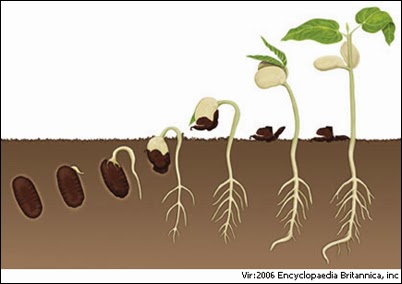 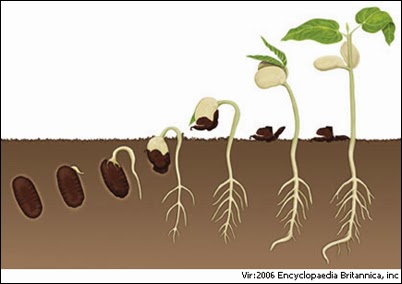 razvoj korenine in stebla iz semena pri fižolu